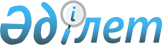 Еңбекшіқазақ аудандық мәслихат кейбір шешімдерінің күші жойылды деп тану туралыАлматы облысы Еңбекшіқазақ аудандық мәслихатының 2015 жылғы 27 мамырдағы № 47-3 шешімі      Қазақстан Республикасының "Қазақстан Республикасындағы жергілікті мемлекеттік басқару және өзін-өзі басқару туралы" Заңының 7-бабына, Қазақстан Республикасының "Нормативтік құқықтық актілер туралы" Заңының 21-1 бабына сәйкес, Еңбекшіқазақ аудандық мәслихаты ШЕШІМ ҚАБЫЛДАДЫ: 

      1. Еңбекшіқазақ аудандық мәслихат кейбір шешімдерінің күші қосымшаға сәйкес жойылды деп танылсын.

      2. Осы шешімнің орындалуын бақылау аудандық мәслихаттың заңдылықты сақтау жөніндегі тұрақты комиссиясына жүктелсін.

      1. Еңбекшіқазақ аудандық мәслихаттың 2013 жылғы 21-желтоқсандағы "Еңбекшіқазақ ауданының 2014-2016 жылдарға арналған бюджеті туралы" № 25-1 шешімі (нормативтік құқықтық актілерді мемлекеттік тіркеу Тізілімінде 2013 жылдың 30 желтоқсанында № 2544 тіркелген).

      2. Еңбекшіқазақ аудандық мәслихаттың 2014 жылғы 10-ақпандағы "21-желтоқсан 2013 жылғы № 25-1 "Еңбекшіқазақ ауданының 2014-2016 жылдарға арналған бюджеті туралы" шешіміне өзгерістер енгізу туралы" № 27-1 шешімі (нормативтік құқықтық актілерді мемлекеттік тіркеу Тізілімінде 2014 жылдың 18 ақпанында № 2579 тіркелген).

      3. Еңбекшіқазақ аудандық мәслихаттың 2014 жылғы 4-сәуірдегі "21-желтоқсан 2013 жылғы № 25-1 "Еңбекшіқазақ ауданының 2014-2016 жылдарға арналған бюджеті туралы" шешіміне өзгерістер енгізу туралы" № 30-1 шешімі (нормативтік құқықтық актілерді мемлекеттік тіркеу Тізілімінде 2014 жылдың 14 сәуірінде № 2660 тіркелген).

      4. Еңбекшіқазақ аудандық мәслихаттың 2014 жылғы 6-мамырдағы "21-желтоқсан 2013 жылғы № 25-1 "Еңбекшіқазақ ауданының 2014-2016 жылдарға арналған бюджеті туралы" шешіміне өзгерістер енгізу туралы" № 32-2 шешімі (нормативтік құқықтық актілерді мемлекеттік тіркеу Тізілімінде 2014 жылдың 19 мамырында № 2717 тіркелген).

      5. Еңбекшіқазақ аудандық мәслихаттың 2014 жылғы 6-тамыздағы "21-желтоқсан 2013 жылғы № 25-1 "Еңбекшіқазақ ауданының 2014-2016 жылдарға арналған бюджеті туралы" шешіміне өзгерістер енгізу туралы" № 35-1 шешімі (нормативтік құқықтық актілерді мемлекеттік тіркеу Тізілімінде 2014 жылдың 18 тамызында № 2829 тіркелген).

      6. Еңбекшіқазақ аудандық мәслихаттың 2014 жылғы 15-қазандағы "21-желтоқсан 2013 жылғы № 25-1 "Еңбекшіқазақ ауданының 2014-2016 жылдарға арналған бюджеті туралы" шешіміне өзгерістер енгізу туралы" № 39-1 шешімі (нормативтік құқықтық актілерді мемлекеттік тіркеу Тізілімінде 2014 жылдың 27 қазанында № 2889 тіркелген).

      7. Еңбекшіқазақ аудандық мәслихаттың 2014 жылғы 24-қарашадағы "21-желтоқсан 2013 жылғы № 25-1 "Еңбекшіқазақ ауданының 2014-2016 жылдарға арналған бюджеті туралы" шешіміне өзгерістер енгізу туралы" № 40-1 шешімі (нормативтік құқықтық актілерді мемлекеттік тіркеу Тізілімінде 2014 жылдың 2 желтоқсанында № 2940 тіркелген).


					© 2012. Қазақстан Республикасы Әділет министрлігінің «Қазақстан Республикасының Заңнама және құқықтық ақпарат институты» ШЖҚ РМК
				
      Аудандық мәслихаттың 

      47-сессиясының төрайымы

Г.Құраметова

      Аудандық мәслихат хатшысы 

Ә.Талқамбаев
Еңбекшіқазақ аудандық мәслихатының 2015 жылғы 27 -мамырдағы № 47-3 шешіміне қосымша